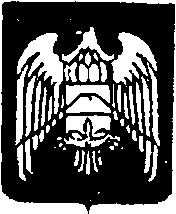 МУНИЦИПАЛЬНОЕ КАЗЕННОЕ УЧРЕЖДЕНИЕ «МЕСТНАЯ АДМИНИСТРАЦИЯ ГОРОДСКОГО ПОСЕЛЕНИЯ НАРТКАЛА УРВАНСКОГО МУНИЦИПАЛЬНОГО РАЙОНА КАБАРДИНО-БАЛКАРСКОЙ РЕСПУБЛИКИ»КЪЭБЭРДЕЙ-БАЛЪКЪЭР РЕСКПУБЛИКЭМ И АРУАН  МУНИЦИПАЛЬНЭ  КУЕЙМ ЩЫЩ  НАРТКЪАЛЭ  КЪАЛЭ    ЖЫЛАГЪУЭМ И ЩIЫПIЭ АДМИНИСТРАЦЭКЪАБАРТЫ-МАЛКЪАР РЕСПУБЛИКАНЫ УРВАН МУНИЦИПАЛЬНЫЙ РАЙОНУНУ НАРТКЪАЛА ШАХАР    ПОСЕЛЕНИЯСЫНЫ ЖЕР ЖЕРЛИ АДМИНИСТРАЦИЯСЫПОСТАНОВЛЕНИЕ    № 43УНАФЭ                           № 43БЕГИМ                           № 4315.02.2023г.                                                                                                  г. НарткалаОб утверждении Положения «О маневренном жилищном фонде городского поселения Нарткала Урванского муниципального района КБР и о  формировании муниципального маневренного жилого фонда»В соответствии федеральным законом от 06.10.2003 N 131-ФЗ "Об общих принципах организации местного самоуправления в Российской Федерации", постановлением Правительства Российской Федерации от 26.01.2006  № 42 "Об утверждении Правил отнесения жилого помещения к специализированному жилищному фонду и типовых договоров найма специализированных жилых помещений", постановлением Правительства Российской Федерации от 21.01.2006  № 25 "Об утверждении Правил пользования жилыми помещениями", Уставом г. п. Нарткала, Местная администрация городского поселения Нарткала Урванского муниципального района КБР ПОСТАНОВЛЕТ:1. Утвердить Положение о жилищном маневренном фонде городского поселения Нарткала Урванского муниципального района КБР  (приложение 1).2. Утвердить типовой договор найма жилого помещения маневренного фонда (приложение 2).3.  Настоящее постановление вступает в силу со дня его официального обнародования на сайте администрации городского поселения Нарткала.4. Контроль  за  исполнением  настоящего постановления  оставляю за собой. Глава местной администрациигородского поселения НарткалаУрванского муниципального района КБР				  А. Х. БетугановУтверждено                                                                     Постановлением Местной администрации                                                                          городского поселения  Нарткалаот 15.02.2023 г.  №43 ПОЛОЖЕНИЕО маневренном жилищном фонде городского поселения Нарткала Урванского муниципального района КБР и о  формировании муниципального маневренного жилого фонда1. Общие положения1.1. Настоящее Положение разработано в соответствии с Жилищным кодексом Российской Федерации, Правилами отнесения жилого помещения к специализированному жилищному фонду и типовым договором найма жилого помещения маневренного фонда, утвержденными постановлением Правительства Российской Федерации от 26.01.2006 N 42, Правилами пользования жилыми помещениями, утвержденными постановлением Правительства Российской Федерации от 21.01.2006 N 25, Уставом г. п. Нарткала 1.2. Настоящее Положение устанавливает порядок формирования, предоставления и использования жилых помещений маневренного фонда городского поселения Нарткала Урванского муниципального района КБР  (далее - маневренный фонд).1.3. Маневренный фонд - это разновидность специализированного жилищного фонда, жилые помещения которого предназначены для временного и постоянного проживания:- граждан в связи с капитальным ремонтом или реконструкцией дома, в котором находятся жилые помещения, занимаемые ими по договорам социального найма;- граждан, утративших жилые помещения в результате обращения взыскания на эти жилые помещения, которые были приобретены за счет кредита банка или иной кредитной организации либо средств целевого займа, предоставленного юридическим лицом на приобретение жилого помещения, и заложены в обеспечение возврата кредита или целевого займа, если на момент обращения взыскания такие жилые помещения являются для них единственными;- граждан, у которых единственные жилые помещения стали непригодными для проживания в результате чрезвычайных обстоятельств;- иных граждан в случаях, предусмотренных законодательством.1.4. Маневренный фонд может состоять из жилых помещений в многоквартирных домах (квартиры) и иных жилых помещений, которые должны быть пригодны для постоянного проживания граждан (отвечать установленным санитарным и техническим правилам и нормам, требованиям пожарной безопасности, экологическим и иным требованиям законодательства), быть благоустроенными применительно к условиям поселения.1.5. Маневренный фонд формируется из находящихся в муниципальной собственности свободных жилых помещений по представлению администрации городского поселения Нарткала Урванского муниципального района КБР.  1.6. Жилые дома и жилые помещения маневренного фонда, включенные в состав маневренного жилищного фонда, не подлежат приватизации, обмену, разделу, передаче в поднаем.1.7. Включение жилых помещений в маневренный жилищный фонд для отнесения жилого помещения к маневренному фонду и исключение из указанного фонда осуществляются с соблюдением порядка и требований, установленных Правилами отнесения жилого помещения к специализированному жилищному фонду, утвержденными постановлением Правительства Российской Федерации от 26.01.2006 N 42.1.8. Подготовка проекта постановления о включении (исключении) жилых помещений в маневренный жилищный фонд с отнесением таких жилых помещений к маневренному фонду и предоставление таких жилых помещений осуществляются Жилищной комиссией городского поселения.1.9. Учет жилых помещений маневренного фонда осуществляется Местной администрацией городского поселения Нарткала Урванского муниципального района КБР.1.10. Управление помещениями, относящимися к маневренному фонду, осуществляется Местной администрацией городского поселения Нарткала Урванского муниципального района КБР.  1.11. Регистрация граждан, вселяемых в жилые помещения маневренного фонда, сохраняется по постоянному месту жительства. На маневренную жилую площадь регистрация граждан не производится.1.12. Вопросы, не урегулированные настоящим Положением, решаются в соответствии с действующим законодательством.2. Основания, условия и срок предоставленияжилого помещения маневренного фонда2.1. Жилые помещения маневренного фонда предоставляются из расчета не менее шести квадратных метров жилой площади на одного человека. Предоставление жилых помещений площадью менее шести квадратных метров на одного человека осуществляется только с письменного согласия граждан.2.2. Договор найма жилого помещения маневренного фонда (форма типового договора найма жилого помещения маневренного фонда, утвержденного постановлением Правительства Российской Федерации от 26.01.2006 N 42) заключается на период: установленный решением жилищной комиссии.2.2.1. До завершения капитального ремонта или реконструкции дома (при заключении такого договора с гражданами, указанными в подпункте 1.3.1 пункта 1.3 раздела 1 настоящего Положения).2.2.2. До завершения расчетов с гражданами, утратившими жилые помещения в результате обращения взыскания на них, после продажи жилых помещений, на которые было обращено взыскание (при заключении такого договора с гражданами, указанными в подпункте 1.3.2 пункта 1.3 раздела 1 настоящего Положения).2.2.3. До завершения расчета с гражданами, единственное жилое помещение которых стало непригодным для проживания в результате чрезвычайных обстоятельств, в порядке, предусмотренном Жилищным кодексом Российской Федерации, другими федеральными законами, либо до предоставления им жилых помещений муниципального жилищного фонда в случаях и порядке, которые предусмотрены Жилищным кодексом Российской Федерации (при заключении такого договора с гражданами, указанными в подпункте 1.3.3 пункта 1.3 раздела 1 настоящего Положения).2.2.4. Установленный законодательством (при заключении такого договора с гражданами, указанными в подпункте 1.3.4 пункта 1.3 раздела 1 настоящего Положения).2.3. Истечение срока, на который заключен договор найма жилого, помещения маневренного фонда, является основанием прекращения данного договора.2.4. Срок действия договора найма жилого помещения маневренного фонда, при наличии обоснованных причин может быть продлен на основании решения Жилищной комиссии.2.5. Освободившиеся жилые помещения маневренного фонда заселяются в порядке, установленном настоящим Положением.3. Порядок предоставления жилых помещений по договорунайма жилого помещения маневренного фонда3.1. Для рассмотрения вопроса о предоставлении жилого помещения маневренного фонда по договору найма жилого помещения маневренного фонда гражданам необходимо представить следующие документы:1) личное заявление, подписанное всеми совершеннолетними членами семьи;2) документы, удостоверяющие личность заявителя и членов его семьи (паспорт или иной документ, его заменяющий);3) документы, подтверждающие семейные отношения заявителя (свидетельство о заключении брака, свидетельство о расторжении брака, свидетельство о рождении);4) декларацию зарегистрированных совместно с заявителем лиц;5) документы, подтверждающие право пользования жилым помещением, занимаемым заявителем и членами его семьи;6) документы, подтверждающие факт утраты жилого помещения в результате обращения взыскания на это жилое помещение (представляются гражданами, указанными в подпункте 1.3.2 пункта 1.3 раздела 1 настоящего Положения);7) документы, подтверждающие факт нахождения жилого помещения в непригодном для проживания состоянии в результате чрезвычайных обстоятельств (представляются гражданами, указанными в подпункте 1.3.3 пункта 1.3 раздела 1 настоящего Положения);8) согласие гражданина, а также всех вселяющихся совершеннолетних членов его семьи на обработку и использование их персональных данных в письменной форме;9) иные документы, необходимые для принятия решения.Отсутствие согласия гражданина, а также всех вселяющихся совершеннолетних членов его семьи на обработку и использование их персональных данных является основанием для отказа в рассмотрении заявления о предоставлении жилого помещения маневренного фонда.Документы, указанные в подпунктах 2 и 3 пункта 3.1 настоящего Положения, представляются в копиях с предъявлением оригиналов.3.2. Поданные гражданами заявления рассматриваются в 30-дневный срок со дня регистрации их заявления. Вопрос о предоставлении жилого помещения маневренного фонда рассматривается на Жилищной комиссии.3.3. Постановление о предоставлении гражданину жилого помещения маневренного фонда должно быть принято не позднее чем через 30 дней со дня представления указанных документов.3.4. Постановление об отказе в предоставлении жилых помещений маневренного фонда, принимается в случаях, если:1) не представлены документы, предусмотренные настоящим Положением;2) представлены документы, которые не подтверждают право соответствующих граждан на предоставление жилого помещения маневренного фонда в соответствии с п. 3.1 настоящего Положения;в) отсутствуют свободные жилые помещения маневренного фонда.3.5. Предоставление гражданам жилых помещений маневренного фонда осуществляется на основании решения Жилищной комиссии и постановления администрации городского поселения Нарткала Урванского муниципального района КБР.3.6. На основании постановления  администрации городского поселения Нарткала Урванского муниципального района КБР о предоставлении гражданам жилых помещений маневренного фонда заключается договор найма жилого помещения маневренного фонда с гражданами.4. Пользование жилым помещением по договорунайма маневренного фонда4.1. Порядок пользования, содержания жилых помещений маневренного фонда, предоставления проживающим в них гражданам жилищных коммунальных услуг регламентируется: пунктом 4 статьи 17 Жилищного Кодекса Российской Федерации, Правилами пользования жилыми помещениями, утвержденными постановлением Правительства Российской Федерации от 21.01.2006 № 25, типовым договором найма жилого помещения маневренного фонда, утвержденным постановлением Правительства Российской Федерации от 26 января 2006 года № 42.4.2. Граждане-наниматели и члены их семей обязаны использовать жилые помещения маневренного фонда только для проживания, обеспечивать сохранность жилого помещения и поддерживать его в надлежащем состоянии.4.3. Самовольное переселение из одной комнаты (квартиры) в другую, а также заселение лиц, не включенных в договор найма жилого помещения маневренного фонда, не допускаются.4.4. При переселении граждан в жилое помещение маневренного фонда договор социального найма по месту постоянного проживания не расторгается, при этом граждане освобождаются от выполнения обязанностей по этому договору с момента их отселения до момента обратного вселения на прежнее место жительства или предоставления иного жилого помещения.4.5. В случае прекращения или расторжения договора найма жилого помещения маневренного фонда по основаниям, предусмотренным жилищным законодательством, граждане, занимающие данные жилые помещения, обязаны их освободить в течение 10 дней.5. Оплата за пользование жилым помещением маневренного фонда5.1. Граждане, заселившиеся в жилые помещения маневренного фонда, обязаны в установленном порядке вносить плату за жилое помещение и коммунальные услуги. Размер платы за жилое помещение и коммунальные услуги для граждан, проживающих в маневренном фонде, устанавливается по действующим ценам и тарифам и не может превышать размер платы за проживание для нанимателей муниципального жилищного фонда.5.2. Граждане, проживающие в жилых помещениях маневренного фонда, имеют право на предусмотренные действующим законодательством льготы по оплате жилищно-коммунальных услуг.5.3. Гражданам, проживающим в жилых помещениях маневренного фонда, компенсации (субсидии) на оплату жилья и коммунальных услуг предоставляются с учетом совокупного дохода семьи, прожиточного минимума и действующих на территории Урванского муниципального района КБР.6. Основания для расторжения и прекращения договора найма жилого помещения маневренного фонда, выселения из жилых помещений маневренного фонда6.1. Договор найма жилого помещения маневренного фонда может быть расторгнут в любое время по соглашению сторон.6.2. Наниматель жилого помещения маневренного фонда в любое время может расторгнуть договор найма жилого помещения маневренного фонда.6.3. Договор найма жилого помещения маневренного фонда может быть расторгнут в судебном порядке по требованию наймодателя при неисполнении нанимателем и проживающими совместно с ним членами его семьи обязательств по договору найма жилого помещения маневренного фонда, а также в иных случаях, предусмотренных ст. 83 Жилищного Кодекса Российской Федерации.6.4. Договор найма жилого помещения маневренного фонда прекращается в связи с утратой (разрушением) жилого помещения или по иным основаниям, предусмотренным Жилищным Кодексом Российской Федерации.6.5. Основанием для прекращения договора найма жилого помещения маневренного фонда является истечение срока договора найма жилого помещения маневренного фонда, установленного пунктом 2.2 настоящего Положения.6.6. В случаях расторжения или прекращения договора найма жилого помещения маневренного фонда наниматель и члены его семьи обязаны в течение 10-ти календарных дней с даты наступления оснований, предусмотренных настоящим Положением, освободить жилое помещение маневренного фонда, которое они занимают по договору найма жилого помещения маневренного фонда.В случае отказа освободить жилое помещение маневренного фонда указанные граждане подлежат выселению в судебном порядке без предоставления других жилых помещений, за исключением случаев, предусмотренных Жилищным кодексом Российской Федерации.7. Контроль за использованием жилых помещений, входящих в состав маневренного жилищного фонда7.1. Контроль за соблюдением условий договора найма жилого помещения маневренного фонда осуществляется Местной администрацией городского поселения Нарткала Урванского района КБР».Приложение №2к Постановлению Местной администрацииг. п. Нарткала от  15.02.2023  г. № 43ТИПОВОЙ ДОГОВОРнайма жилого помещения маневренного фондаN __________________________________________________ _________________________(наименование населенного пункта) (число, месяц, год)______________________________________________________________________(наименование собственника жилого помещения маневренного фонда или действующего от______________________________________________________________________его лица органа местного самоуправления либо иного уполномоченного им лица,______________________________________________________________________наименование уполномочивающего документа, его дата и номер)именуемый в дальнейшем Наймодателем, с одной стороны, и гражданин(ка)______________________________________________________________________,(фамилия, имя, отчество)именуемый в дальнейшем Нанимателем, с другой стороны, на основании решения о предоставлении жилого помещения от "___" ______________ 20_ г.N ________ заключили настоящий Договор о нижеследующем.I. Предмет Договора1. Наймодатель передает Нанимателю и членам его семьи за плату во владение и пользование жилое помещение, находящееся в муниципальной собственности, состоящее из ______________________________( жилого дома, квартиры или комнаты)общей площадью _____________ кв. метров, расположенное в _______________,___________________д. ___, кв. ___, для временного проживания в нем.2. Жилое помещение предоставлено в связи с _______________________________________________________________________________________________(капитальным ремонтом или реконструкцией дома, утратой жилого помещения в______________________________________________________________________ результате обращения взыскания на это помещение, признанием жилого помещения______________________________________________________________________ непригодным для проживания в результате чрезвычайных обстоятельств - нужное указать)_________________________.3. Жилое помещение отнесено к маневренному фонду на основании решения _____________________________________________________________________(наименование органа, осуществляющего управление муниципальным жилищным фондом,______________________________________________________________________. дата и номер решения)4. Характеристика предоставляемого жилого помещения, его технического состояния, а также санитарно-технического и иного оборудования, находящегося в нем, содержится в техническом паспорте жилого помещения.5. Совместно с Нанимателем в жилое помещение вселяются члены его семьи:1) ________________________________________________________________;(фамилия, имя, отчество члена семьи Нанимателя и степень родства с ним)2) ________________________________________________________________;(фамилия, имя, отчество члена семьи Нанимателя и степень родства с ним)3) ________________________________________________________________.(фамилия, имя, отчество члена семьи Нанимателя и степень родства с ним)II. Права и обязанности Нанимателя и членов его семьи6. Наниматель имеет право:1) на использование жилого помещения для проживания, в том числе с членами семьи;2) на пользование общим имуществом в многоквартирном доме;3) на неприкосновенность жилища и недопустимость произвольного лишения жилого помещения. Никто не вправе проникать в жилое помещение безсогласия проживающих в нем на законных основаниях граждан иначе как в порядке и случаях, предусмотренных федеральным законом, или на основаниисудебного решения. Проживающие в жилом помещении на законных основаниях граждане не могут быть выселены из жилого помещения или ограничены в праве пользования иначе как в порядке и по основаниям, которые предусмотрены Жилищным Кодексом Российской Федерации и другими федеральными законами;4) на расторжение в любое время настоящего Договора;5) на получение субсидий на оплату жилого помещения и коммунальных услуг в порядке и на условиях, установленных статьей 159 Жилищного Кодекса Российской Федерации.Наниматель может иметь иные права, предусмотренные законодательством.7. Наниматель обязан:1) использовать жилое помещение по назначению и в пределах, установленных Жилищным Кодексом Российской Федерации;2) соблюдать правила пользования жилым помещением;3) обеспечивать сохранность жилого помещения;4) поддерживать надлежащее состояние жилого помещения. Самовольное переустройство или перепланировка жилого помещения не допускается;5) проводить текущий ремонт жилого помещения;6) своевременно и в полном объеме вносить начисляемую ежемесячную плату за предоставленные коммунальные услуги, вывоз ТБО, содержание и текущий ремонт общего имущества. Обязанность вносить плату за жилоепомещение и коммунальные услуги возникает с момента заключения настоящего Договора. Несвоевременное внесение платы за жилое помещение и коммунальные услуги влечет взимание пеней в порядке и размере, которые установлены статьей 155 Жилищного кодекса Российской Федерации;7) допускать в жилое помещение в заранее согласованное время представителя Наймодателя для осмотра технического состояния жилого помещения, санитарно-технического и иного оборудования, находящегося в нем, а также для выполнения необходимых работ;8) при обнаружении неисправностей жилого помещения или санитарно-технического и иного оборудования, находящегося в нем, немедленно принимать возможные меры к их устранению и в случае необходимости сообщать о них Наймодателю либо в соответствующую управляющую организацию;9) осуществлять пользование жилым помещением с учетом соблюдения прав и законных интересов соседей, требований пожарной безопасности, санитарно-гигиенических, экологических и иных требований законодательства;10) при расторжении или прекращении настоящего Договора освободить жилое помещение. В случае отказа освободить жилое помещение Наниматель ичлены его семьи подлежат выселению в судебном порядке;11) при освобождении жилого помещения сдать его в течение 3 дней Наймодателю в надлежащем состоянии, оплатить стоимость не произведенногоНанимателем и входящего в его обязанности текущего ремонта жилого помещения, а также погасить задолженность по оплате жилого помещения и коммунальных услуг.Наниматель жилого помещения несет иные обязанности, предусмотренные законодательством.8. Наниматель жилого помещения не вправе осуществлять обмен жилого помещения, а также передавать его в поднаем.9. Члены семьи Нанимателя имеют право на пользование жилым помещением наравне с Нанимателем и имеют равные права и обязанности по настоящему Договору.10. Дееспособные члены семьи Нанимателя несут солидарную с Нанимателем ответственность по обязательствам, вытекающим из настоящего Договора.11. Если гражданин перестал быть членом семьи Нанимателя, но продолжает проживать в жилом помещении, за ним сохраняются такие же права, какие имеют Наниматель и члены его семьи. Указанный гражданин самостоятельно отвечает по своим обязательствам, вытекающим из настоящего Договора.III. Права и обязанности Наймодателя12. Наймодатель имеет право:1) требовать своевременного внесения платы за жилое помещение и коммунальные услуги;2) требовать расторжения настоящего Договора в случаях нарушения Нанимателем жилищного законодательства и условий настоящего Договора.Наймодатель может иметь иные права, предусмотренные законодательством.13. Наймодатель обязан:1) передать Нанимателю свободное от прав иных лиц и пригодное для проживания жилое помещение в состоянии, отвечающем требованиям пожарнойбезопасности, санитарно-гигиеническим, экологическим и иным требованиям;2) принимать участие в надлежащем содержании и ремонте общего имущества в многоквартирном доме, в котором находится жилое помещение;3) осуществлять капитальный ремонт жилого помещения;4) принимать участие в своевременной подготовке жилого дома, санитарно-технического и иного оборудования, находящегося в нем, к эксплуатации в зимних условиях;5) обеспечивать предоставление Нанимателю коммунальных услуг;6) принять в установленные настоящим Договором сроки жилое помещение у Нанимателя с соблюдением условий, предусмотренных подпунктом 11 пункта 7 настоящего Договора.Наймодательнесет иные обязанности, предусмотренные законодательством.IV. Расторжение и прекращение Договора14. Настоящий Договор может быть расторгнут в любое время по соглашению сторон.15. Наниматель в любое время может расторгнуть настоящий Договор.16. Наймодатель может потребовать расторжения настоящего Договора в судебном порядке в случае:1) невнесения Нанимателем платы за жилое помещение и (или) коммунальные услуги;2) разрушения или повреждения жилого помещения Нанимателем или членами его семьи;3) систематического нарушения прав и законных интересов соседей;4) использования жилого помещения не по назначению.17. Настоящий Договор, может быть, расторгнут в судебном порядке в иных случаях, предусмотренных действующим законодательством.18. Настоящий Договор прекращается в связи:1) с завершением ___________________________________________________(капитального ремонта или реконструкции дома, расчетов с Нанимателем,______________________________________________________________________утратившим жилое помещение в результате обращения взыскания на это помещение, расчетов______________________________________________________________________с Нанимателем за жилое помещение, признанное непригодным для проживания в результате______________________________________________________________________;чрезвычайных обстоятельств - нужное указать)2) с утратой (разрушением) жилого помещения;3) со смертью Нанимателя;4) другие основания.Члены семьи умершего Нанимателя сохраняют право пользования жилымпомещением до завершения ремонта или реконструкции дома, расчетов в связис утратой жилого помещения в результате обращения взыскания на это помещение, расчетов за жилое помещение, признанное непригодным для проживания в результате чрезвычайных обстоятельств.V. Внесение платы по Договору19. Наниматель вносит плату за жилое помещение в порядке и размере, которые предусмотрены Жилищным кодексом Российской Федерации.VI. Иные условия20. Споры, которые могут возникнуть между сторонами по настоящему Договору, разрешаются в порядке, предусмотренном законодательством.21. Настоящий Договор составлен в 2 экземплярах, один из которых находится у Наймодателя, другой - у Нанимателя.Наймодатель ______________ Наниматель ________________(подпись)                                       (подпись)М.П.